Guest Speaker Request Form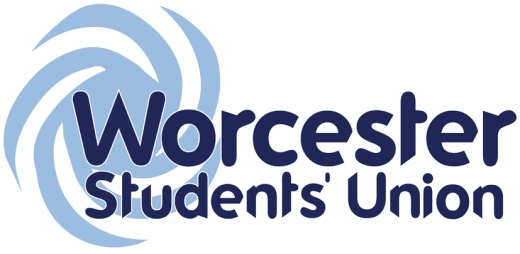 
Worcester Students’ Union and University of Worcester are committed to ensuring that freedom of speech within the law is secured for members, students and employees of the establishment and for visiting speakersThis form must be completed for all guest speakers attending any student group meeting, whether based on or off campus, and submitted at least 2 weeks before the planned date of the event to e.york@worc.ac.uk You are not permitted to advertise the attendance of your speaker until authorised to do so by the Student Engagement Co-ordinator or Student Engagement Manager. By submitting this form, you confirm that you have read and understood the University’s policy, “Code of Practice on Freedom of Speech”. This policy can be found here: http://www.worcsu.com/sports_activities/resources/ 

Failure to disclose full speaker details may result in your event/booking being cancelled and could result in referral for disciplinary actionSection 1: Organiser InformationSection 1: Organiser InformationSection 1: Organiser InformationSection 1: Organiser InformationToday’s date (date of form submission):Society name:Name of organising committee member:Student Number:Section 2: Event InformationSection 2: Event InformationSection 2: Event InformationSection 2: Event InformationSection 2: Event InformationDate and time of event:Location of event:Location of event:Subject of talk:Expected number of attendees:Expected number of attendees:Title of talk:The event is open to: Members Non-member students General public Under 18s By invitation/ticket         only By invitation/ticket         onlySection 3: Guest Speaker InformationSection 3: Guest Speaker InformationSection 3: Guest Speaker InformationSection 3: Guest Speaker InformationSection 3: Guest Speaker InformationFull name of speaker:Contact email (or phone number):Organisation they represent:Affiliations of speaker (religious, political, other):Relevant website for speaker:Relevant website for speaker:Is this guest likely to attract media attention? If yes, why?Is this guest likely to attract media attention? If yes, why?Has this speaker or topic generated any controversy? If yes, why?Has this speaker or topic generated any controversy? If yes, why?Do they have any special requirements (security, accessibility, other)?Do they have any special requirements (security, accessibility, other)?Is there any other information you think we should be aware of?Is there any other information you think we should be aware of?